Об утверждении дизайн-проектов территорий вынесенных на рейтинговое голосование в рамках муниципальной программы «Формирование современной городской среды Тбилисского сельского поселения Тбилисского района»В соответствии с Федеральным законом от 06.10.2003 № 131-ФЗ «Об общих принципах организации местного самоуправления в Российской Федерации», Постановлением Правительства Российской Федерации от 10.02.2017 № 169 «Об утверждении Правил предоставления и распределения субсидий из федерального бюджета бюджетам субъектов Российской Федерации на поддержку государственных программ субъектов Российской Федерации и муниципальных программ формирования современной городской среды», Решением Совета Тбилисского сельского поселения Тбилисского района от 28 декабря 2017 года № 315 «Об утверждении Порядка организации и проведения голосования по отбору общественных территорий, подлежащих благоустройству в первоочередном порядке», постановлением администрации Тбилисского сельского поселения Тбилисского района от 28.02.2019 № 108 «О назначении голосования по отбору общественных территорий, подлежащих благоустройству в первоочередном порядке» в целях реализации мероприятий по благоустройству территории Тбилисского сельского поселения Тбилисского района, постановляю:Утвердить:1.1. Дизайн-проекты территорий вынесенных на рейтинговое голосование в рамках реализации муниципальной программы «Формирование современной городской среды Тбилисского сельского поселения Тбилисского района» на 2018-2022 годы (приложение №1).2. Администрации Тбилисского сельского поселения Тбилисского района в лице уполномоченного органа – отдела делопроизводства и организационно-кадровой работы (далее – уполномоченный орган) со дня, следующего за днем официального опубликования настоящего постановления, но не позже 18 марта 2019 года, обеспечить подготовку, опубликование и размещение в районной газете «Прикубанские огни», на официальном сайте администрации муниципального образования Тбилисский район и информационно-телекоммуникационной сети «ИНТЕРНЕТ» дизайн-проектов благоустройства общественных территорий в целях ознакомления с ними всех заинтересованных лиц.3. Отделу делопроизводства и организационно-кадровой работы администрации Тбилисского сельского поселения Тбилисского района (Воронкин) опубликовать настоящее постановление и разместить на официальном сайте Тбилисского сельского поселения Тбилисского района в информационно-телекоммуникационной сети «Интернет».4. Контроль за выполнением настоящего постановления возложить на заместителя главы Тбилисского сельского поселения Тбилисского района     В.В. Войтова5. Настоящее постановление вступает в силу со дня его подписания.Глава Тбилисского сельского поселения Тбилисского района                                		          А.Н. СтойкинПРИЛОЖЕНИЕк постановлению администрации Тбилисского сельского поселения Тбилисского района от 12.03.2019 г. № 126ДИЗАЙН-ПРОЕКТЫ ТЕРРИТОРИЙ ВЫНЕСЕННЫХ ДЛЯ РЕЙТИНГОВОГО ГОЛОСОВАНИЯ В РАМКАХ МУНИЦИПАЛЬНОЙ ПРОГРАММЫ «ФОРМИРОВАНИЕ СОВРМЕННОЙ ГОРОДСКОЙ СРЕДЫ ТБИЛИССКОГО СЕЛЬСКОГО ПОСЕЛЕНИЯ ТБИЛИССКОГО РАЙОНА» НА 2018-2022 ГОДЫНастоящие дизайн-проекты утверждены протоколом № 8 от 12 марта 2019 года на заседании общественной комиссии по координации хода реализации муниципальной программы «Формирование современной городской среды Тбилисского сельского поселения Тбилисского района» на 2018-2022 годы, в соответствии с территориями, выбранными для рейтингового голосования указанными в протоколе общественной комиссии № 7 от 28 февраля 2019 года. ДИЗАЙН-ПРОЕКТ №1Парка культуры и отдыха Тбилисского сельского поселения Тбилисского района имени Семыкина И.Е., расположенного по адресу: Краснодарский край, Тбилисский район, ст-ца Тбилисская, ул. Базарная 145А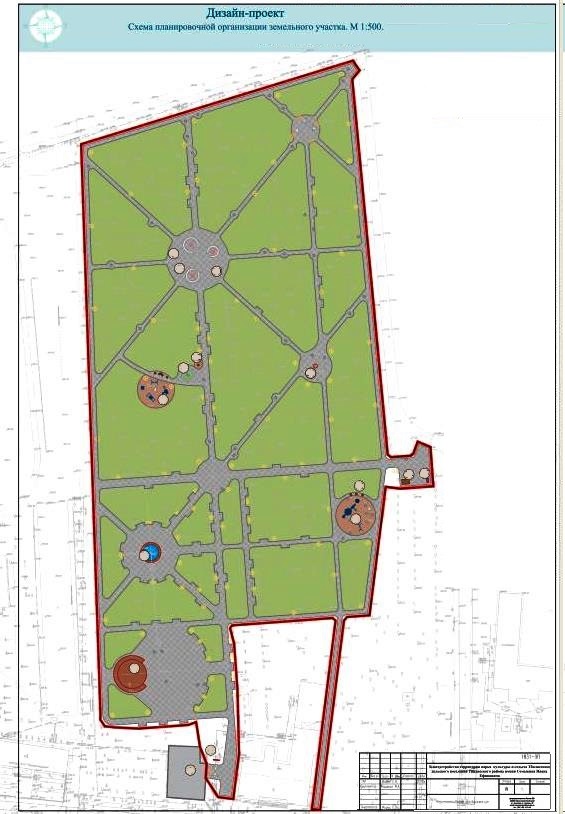 ДИЗАЙН-ПРОЕКТ №2Сквера расположенного по адресу: Краснодарский край, Тбилисский район, ст-ца Тбилисская, ул. Элеваторная 70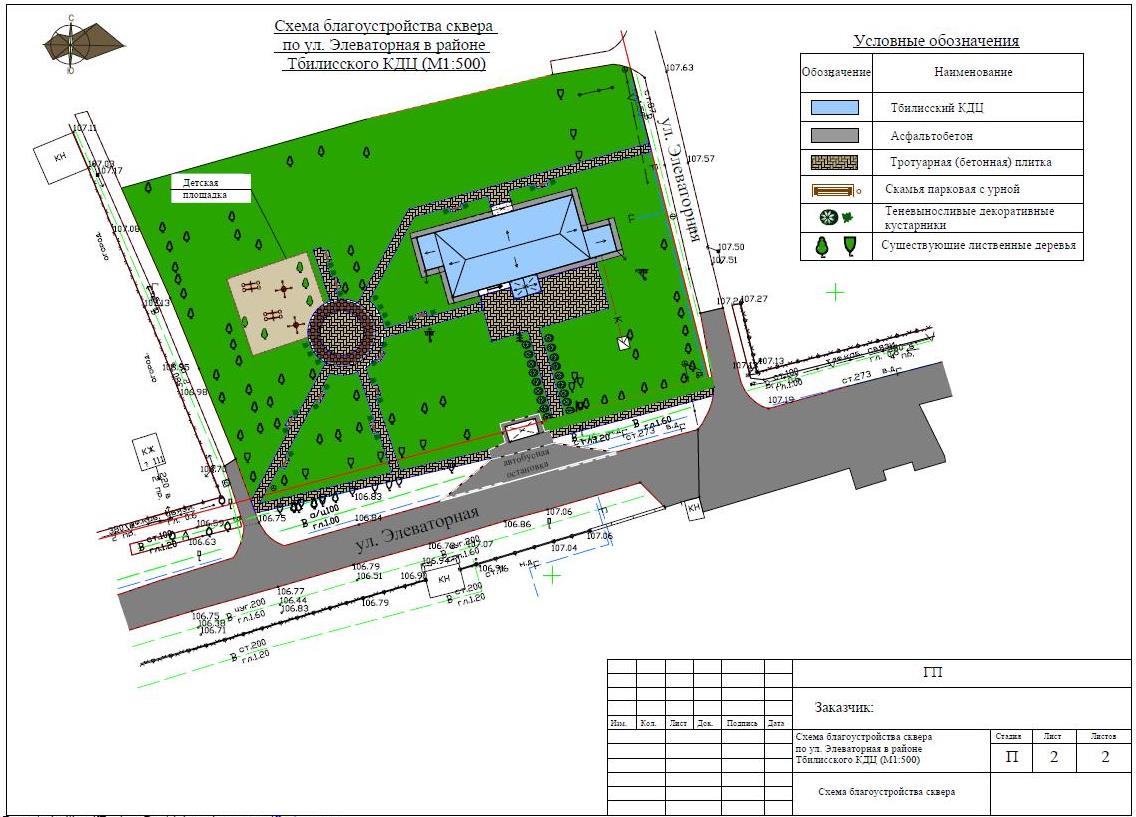 ДИЗАЙН-ПРОЕКТ №3Парка «30 лет Победы» расположенного по адресу: Краснодарский край, Тбилисский район, ст-ца Тбилисская, ул. Красная 224Г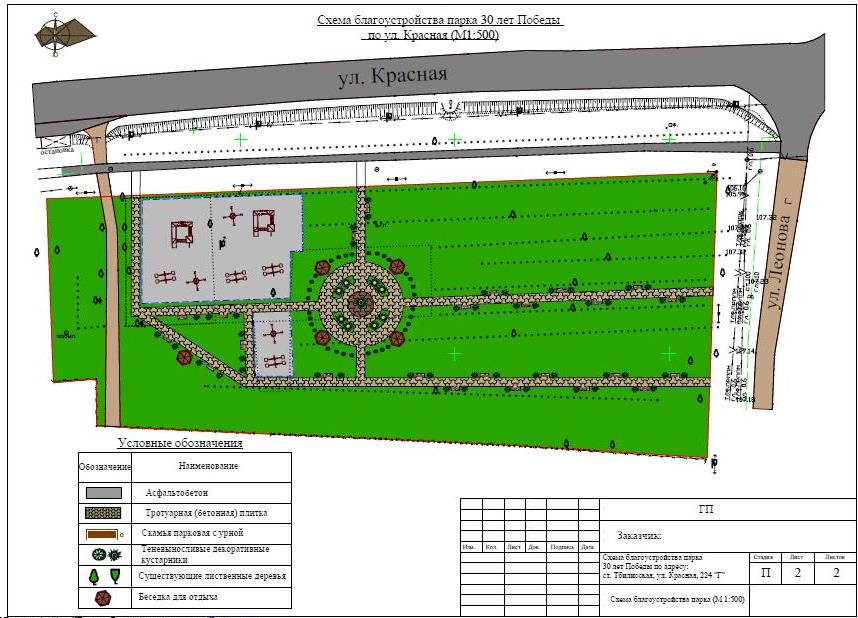 Глава Тбилисского сельскогопоселения Тбилисского района 	А.Н. Стойкин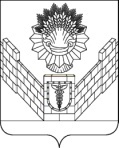 АДМИНИСТРАЦИЯТБИЛИССКОГО СЕЛЬСКОГО ПОСЕЛЕНИЯ ТБИЛИССКОГО РАЙОНАПОСТАНОВЛЕНИЕот 12.03.2019 г.                                                                                             № 126  ст-ца Тбилисская